          Tu  -  TERZA UNIVERSITÀ -  2022/23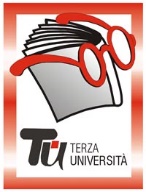                                                            Bergamo - PRIMA FASECalendario    Modulo  n°23COLLANE DI CARTA E... CRAVATTEDocentiLiliana Bozzetto, Donata Longoni e Ella Arciuolo ZaniniGiornoGiovedì    Orario9.45-12.00Periododal 20.10.2022 al 17.11.2022 (5 incontri)Sedesala 2, presso CGIL, via Garibaldi 3 (€ 20,00)ArgomentoBricolage (max. 17)PresentazioneQualche anno fa, in un piacevole corso di Terza Università abbiamo imparato a creare collane con "perle" di carte, ci siamo appassionate, ne abbiamo realizzate tante a casa e abbiamo pensato ad un breve laboratorio per condividere con altre persone l'esperienza. Le "perle" si fabbricano con carta riciclata di ogni tipo: vecchi calendari e riviste, carta- regalo, giornalini ma anche carta nuova con colori particolari. A questa tecnica se ne aggiungerà una nuova con l'utilizzo di cravatte riciclate. Le collane hanno il vantaggio di essere sostenibili e leggere... anche nel costo di produzione.N.B. L’elenco del materiale necessario verrà consegnato al momento dell’iscrizione.Tutor120.10.22Presentazione di esempi di collane già fatte, sia di carta che con le cravatte, di modelli e dei materiali necessari. Dimostrazione della preparazione della carta e delle “perle” secondo alcuni modelli semplici.227.10.22Infilatura, coloratura con gli smalti e composizione delle collane e dei braccialetti ed eventualmente degli orecchini. Sistemi di allacciatura (chiusura)303.11.22Dimostrazione di modelli più complessi e prosecuzione dell’attività410.11.22Le collane fatte con le cravatte: dimostrazione; lavoro personale.517.11.22Continuazione del lavoro precedente secondo modalità personali